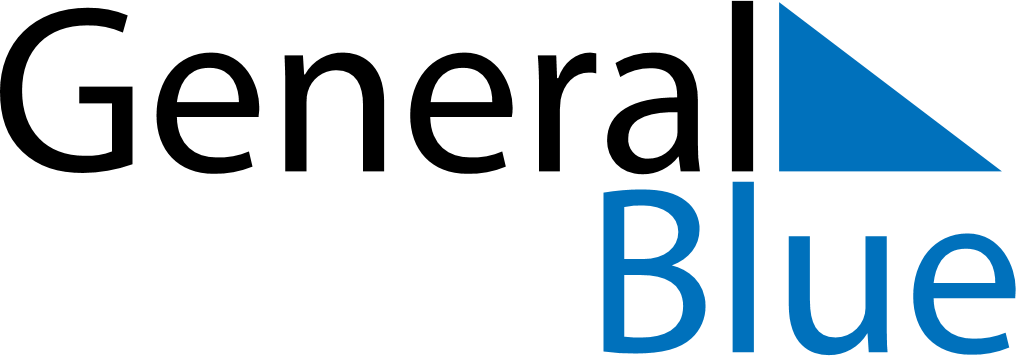 August 2024August 2024August 2024August 2024August 2024August 2024Portarlington, Victoria, AustraliaPortarlington, Victoria, AustraliaPortarlington, Victoria, AustraliaPortarlington, Victoria, AustraliaPortarlington, Victoria, AustraliaPortarlington, Victoria, AustraliaSunday Monday Tuesday Wednesday Thursday Friday Saturday 1 2 3 Sunrise: 7:22 AM Sunset: 5:33 PM Daylight: 10 hours and 11 minutes. Sunrise: 7:21 AM Sunset: 5:34 PM Daylight: 10 hours and 13 minutes. Sunrise: 7:20 AM Sunset: 5:35 PM Daylight: 10 hours and 15 minutes. 4 5 6 7 8 9 10 Sunrise: 7:19 AM Sunset: 5:35 PM Daylight: 10 hours and 16 minutes. Sunrise: 7:17 AM Sunset: 5:36 PM Daylight: 10 hours and 18 minutes. Sunrise: 7:16 AM Sunset: 5:37 PM Daylight: 10 hours and 20 minutes. Sunrise: 7:15 AM Sunset: 5:38 PM Daylight: 10 hours and 22 minutes. Sunrise: 7:14 AM Sunset: 5:39 PM Daylight: 10 hours and 24 minutes. Sunrise: 7:13 AM Sunset: 5:40 PM Daylight: 10 hours and 26 minutes. Sunrise: 7:12 AM Sunset: 5:41 PM Daylight: 10 hours and 28 minutes. 11 12 13 14 15 16 17 Sunrise: 7:11 AM Sunset: 5:41 PM Daylight: 10 hours and 30 minutes. Sunrise: 7:10 AM Sunset: 5:42 PM Daylight: 10 hours and 32 minutes. Sunrise: 7:08 AM Sunset: 5:43 PM Daylight: 10 hours and 34 minutes. Sunrise: 7:07 AM Sunset: 5:44 PM Daylight: 10 hours and 36 minutes. Sunrise: 7:06 AM Sunset: 5:45 PM Daylight: 10 hours and 38 minutes. Sunrise: 7:05 AM Sunset: 5:46 PM Daylight: 10 hours and 41 minutes. Sunrise: 7:03 AM Sunset: 5:47 PM Daylight: 10 hours and 43 minutes. 18 19 20 21 22 23 24 Sunrise: 7:02 AM Sunset: 5:47 PM Daylight: 10 hours and 45 minutes. Sunrise: 7:01 AM Sunset: 5:48 PM Daylight: 10 hours and 47 minutes. Sunrise: 6:59 AM Sunset: 5:49 PM Daylight: 10 hours and 49 minutes. Sunrise: 6:58 AM Sunset: 5:50 PM Daylight: 10 hours and 51 minutes. Sunrise: 6:57 AM Sunset: 5:51 PM Daylight: 10 hours and 54 minutes. Sunrise: 6:55 AM Sunset: 5:52 PM Daylight: 10 hours and 56 minutes. Sunrise: 6:54 AM Sunset: 5:53 PM Daylight: 10 hours and 58 minutes. 25 26 27 28 29 30 31 Sunrise: 6:53 AM Sunset: 5:53 PM Daylight: 11 hours and 0 minutes. Sunrise: 6:51 AM Sunset: 5:54 PM Daylight: 11 hours and 3 minutes. Sunrise: 6:50 AM Sunset: 5:55 PM Daylight: 11 hours and 5 minutes. Sunrise: 6:48 AM Sunset: 5:56 PM Daylight: 11 hours and 7 minutes. Sunrise: 6:47 AM Sunset: 5:57 PM Daylight: 11 hours and 9 minutes. Sunrise: 6:45 AM Sunset: 5:58 PM Daylight: 11 hours and 12 minutes. Sunrise: 6:44 AM Sunset: 5:58 PM Daylight: 11 hours and 14 minutes. 